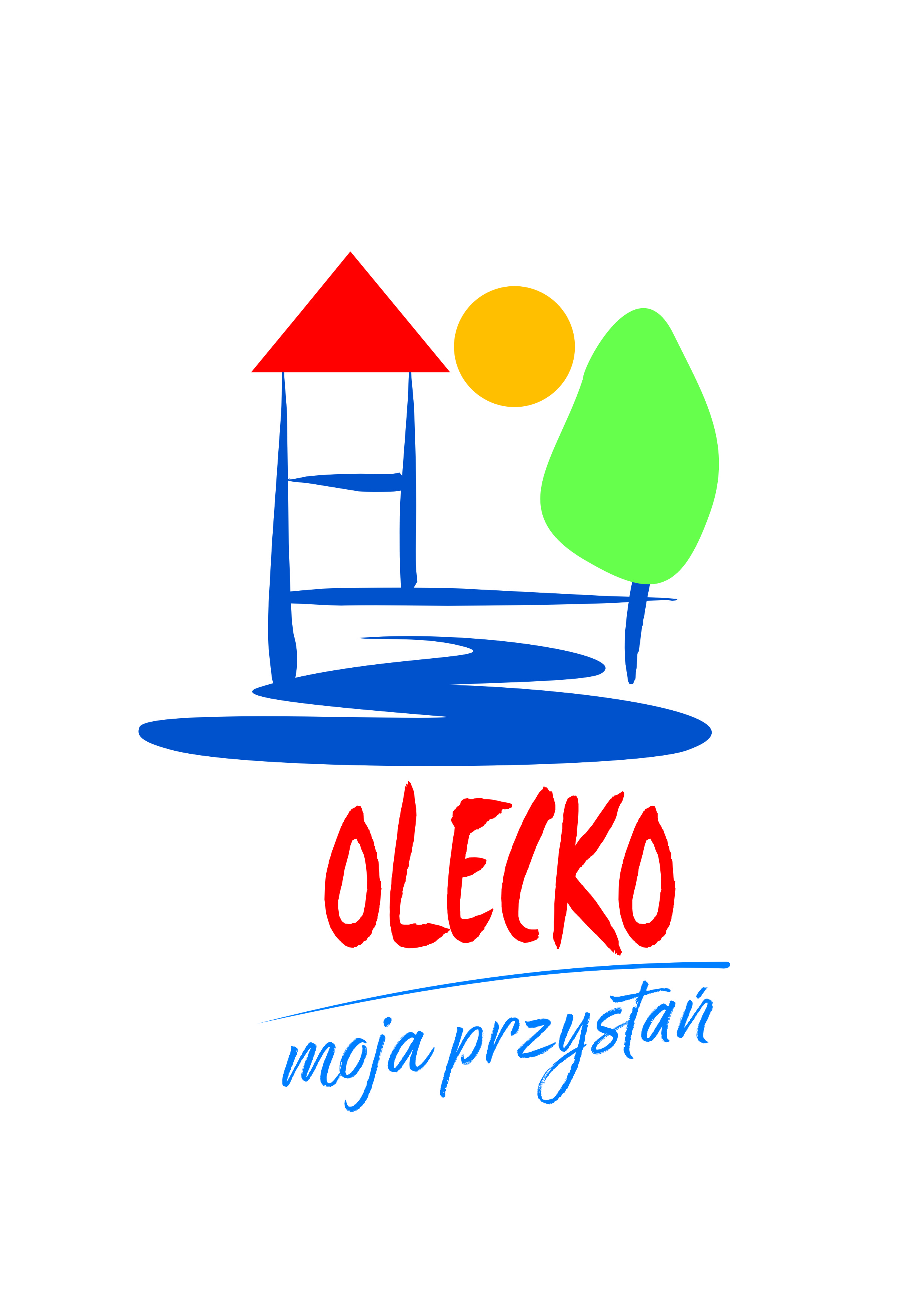 ............................................................................Imię i nazwisko............................................................................Nazwa instytucji lub firmy............................................................................Adres............................................................................Nr telefonu i faxu............................................................................adres e-mail............................................................................osoba uprawniona do odbioru materiałówWniosek o wydanie materiałów i wydawnictw promocyjno-informacyjnych gminy Olecko1. Osoba prowadząca projekt (imię, nazwisko, funkcja): ......................................................................................................3. Przeznaczenie materiałów i wydawnictw:a) opis przedsięwzięcia (targi, wizyta oficjalnych gości, wymiana międzynarodowa, nazwa projektu/pomysłu, inne - proszę szczegółowo opisać oraz dołączyć wzór zaproszenia, ulotki promującej planowane przedsięwzięcie , opcjonalnie- link do strony omawiającej projekt).............................................................................................................................................................................................................................................................................................................................................................................................................................................................................................................................................................................................................................................................................................................................................................................................................................................................................................................................................................................................................................. b) termin realizacji, miejsce realizacji projektu ...................................................................................................................................................................e) ilość potrzebnych materiałów, do kogo będą adresowane  (podać liczbę osób): ................................ …………………………………………………………………………………………………………………………4. Rodzaj materiałów, o które występuje wnioskodawca:	wydawnictwa turystyczne upominki reklamowe			pożądana wersja językowa materiałów promocyjnych: ...............................................................................................Regulamin1.Rozpatrzeniu podlegać będą  jedynie wnioski z wyczerpującym opisem projektu, w ramach którego wnioskodawca zamierza dystrybuować materiały.2. Wnioskodawca zobowiązany jest dołączyć do wniosku wzór zaproszenia lub ulotki promujących planowane przedsięwzięcie , ewentualnie link do strony, która omawia projekt.3. Należy wskazać liczbę i rodzaj potrzebnych materiałów.4. Liczba przekazywanych materiałów może zostać ograniczona w stosunku do wartości określonej we wniosku.5. Zaznacza się, że konferencje i spotkania o charakterze komercyjnym nie są wydarzeniami, względem których wnioskodawca może ubiegać się o wydanie jakichkolwiek materiałów promocyjnych.6. Wnioski należy składać w sekretariacie Urzędu Miejskiego w Olecku, Plac Wolności 3 lub pocztą elektroniczną um@um.olecko.pl.7.Wnioski rozpatrywane są w terminie do  7 dni od otrzymania wniosku. Informacje dodatkowe 87 520 19 50.8.Warunkiem rozpatrzenia wniosku jest pisemne potwierdzenie zaznajomienia się z regulaminem ( podpis osoby odpowiedzialnej za projekt).……………………………………………………………………………….*Podpis wnioskodawcy (pieczątka)*Informacja o przetwarzaniu danych osobowych - KLAUZULA INFORMACYJNA W związku z rozpoczęciem stosowania z dniem 25 maja 2018 r. Rozporządzenia Parlamentu Europejskiego i Rady (UE) 2016/679 z 27 kwietnia 2016 r. w sprawie ochrony osób fizycznych w związku z przetwarzaniem danych osobowych i w sprawie swobodnego przepływu takich danych oraz uchylenia dyrektywy 95/46/WE (ogólne rozporządzenie o ochronie danych, dalej: RODO) informujemy, iż na podstawie art. 13 i 14 RODO od dnia 25 maja 2018 r. będą Pani/Panu przysługiwały określone poniżej prawa związane z przetwarzaniem Pani/Pana danych osobowych przez Gminę Olecko.1. Administratorem Pani/Pana danych osobowych jest:Burmistrz Olecka z siedzibą przy Placu Wolności 3, 19-400 Olecko, (nr tel.: 87 520-21-68, adres e-mail: um@um.olecko.pl ).2. Administrator powołał Inspektora Ochrony Danych, z którym można skontaktować się pod numerem telefonu: 87 520 09 68 lub adresem e-mail: iod@olecko.eu3. Burmistrz Olecka może przetwarzać Pani/Pana dane osobowe na potrzeby niezbędne do realizacji procesu konsultacji społecznych. 4. W związku z przetwarzaniem danych w celach wskazanych w pkt 3, Pani/Pana dane osobowe mogą być udostępniane innym odbiorcom lub kategoriom odbiorców danych osobowych. Odbiorcami Pani/Pana danych osobowych mogą być tylko podmioty uprawnione do odbioru Pani/Pana danych w oparciu o powszechnie obowiązujące przepisy prawa. Odbiorcami Pani/Pana danych osobowych mogą być:- podmioty obsługujące nasze systemy teleinformatyczne oraz udostępniające nam narzędzia teleinformatyczne;- podmioty świadczące nam usługi doradcze, konsultacyjne, pomoc prawną;
- podmioty prowadzące usługę pocztową;- inne podmioty uprawnione do odbioru Pani/Pana danych, w uzasadnionych przypadkach i na podstawie odpowiednich przepisów prawa.5. Pani/Pana dane osobowe będą przetwarzane w ramach dokumentacji prowadzonej w formie papierowej i elektronicznej na podstawie przepisów prawa, przez okres niezbędny do realizacji celów przetwarzania wskazanych w pkt 3, lecz nie krócej niż okres wskazany   w przepisach o archiwizacji. Oznacza to, że dane osobowe mogą zostać zniszczone po upływie od 5 do 50 lat, zależnie od kategorii archiwalnej danej sprawy.6. W związku z przetwarzaniem przez Burmistrza Olecka, Pani/Pana danych osobowych, z wyjątkami zastrzeżonymi przepisami prawa, przysługuje Pani/Panu prawo do:- dostępu do treści danych, na podstawie art. 15 RODO z zastrzeżeniem, że udostępniane dane osobowe nie mogą ujawniać informacji niejawnych, ani naruszać tajemnic prawnie chronionych, do których zachowania zobowiązany jest Administrator;- sprostowania danych, na podstawie art. 16 RODO;- usunięcia danych, na podstawie art. 17 RODO, przetwarzanych na podstawie Pani/Pana zgody; w pozostałych przypadkach, w których przetwarza się dane osobowe na podstawie przepisów prawa, dane mogą być usunięte po zakończeniu okresu archiwizacji;- ograniczenia przetwarzania danych, na podstawie art. 18 RODO;- wniesienia sprzeciwu wobec przetwarzania danych, na podstawie art. 21 RODO, z zastrzeżeniem, że nie dotyczy to przypadków,                   w których Burmistrz Olecka posiada uprawnienie do przetwarzania danych na podstawie przepisów prawa.Jeżeli przetwarzanie danych odbywa się na podstawie Pani/Pana zgody, ma Pani/Pan prawo do cofnięcia tej zgody w dowolnym momencie bez wpływu na zgodność z prawem przetwarzania, którego dokonano na podstawie zgody przed jej cofnięciem.7. Przetwarzanie Pani/Pana danych nie będzie odbywać się w sposób zautomatyzowany ani profilowany.8. W przypadku uznania, iż przetwarzanie przez Gminę Olecko/Burmistrza Olecka Pani/Pana danych osobowych narusza przepisy RODO, przysługuje Pani/Panu prawo do wniesienia skargi do Prezesa Urzędu Ochrony Danych Osobowych (ul. Stawki 2, 00-193 Warszawa).9.Podanie przez Panią/Pana danych osobowych nie jest obowiązkowe, jednak niepodanie minimum danych adresowych (e-mail lub adres do korespondencji) może uniemożliwić skuteczne zrealizowanie wniosku o udostępnienie informacji publicznej.10. Podanie danych osobowych jest dobrowolne, konsekwencją niepodania danych będzie  brak możliwości wydania materiałów i wydawnictw promocyjno-informacyjnych Gminy Olecko.     Burmistrz Olecka   Decyzja komisji:  Pozytywna						                      Negatywna …………………….………………………………………………………………………………..……………………………………………………………………………………………………..………………………………………………………………………………………………………Podpisy:W przypadku decyzji pozytywnej - wydano:…………………………………………………………………………………………………………………………………………………………………………………………………………………………………………………………………………………………………………………………………………………………………………………………………………………………………………………………………………………………………………………………………………………………………………………………………………………………………………………………………………………………………………………...…………………………………………………………………………………………………………………………………………Data………………….Podpis wydającego								Podpis odbierającego